1	مقدمة1.1	أُنشئ فريق العمل المعني بالقمة العالمية لمجتمع المعلومات (WG-WSIS) في عام 2002 (القرار 1196). وأقر مؤتمر المندوبين المفوضين لعام 2014 الأعمال ذات الصلة التي سبق للاتحاد الدولي للاتصالات الاضطلاع بها و/أو تنفيذها في إطار تنفيذ نواتج القمة العالمية تحت رعاية فريق عمل المجلس المعني بالقمة العالمية لمجتمع المعلومات (WG-WSIS) وفريق المهام المعني بالقمة العالمية لمجتمع المعلومات. ورأى مؤتمر المندوبين المفوضين لعام 2014 أيضاً أن فريق العمل المعني بالقمة العالمية قد برهن على أنه آلية ناجحة لتيسير مساهمة الدول الأعضاء فيما يتعلق بدور الاتحاد في تنفيذ نواتج القمة العالمية لمجتمع المعلومات.2.1	وتمت مراجعة القرار 1332 في عام 2016 (قرار المجلس 1332 (المعدل في 2016)) وتقرر بموجبه أن يُستخدم إطار القمة العالمية لمجتمع المعلومات بمثابة الأساس الذي يساعد الاتحاد من خلاله على تنفيذ خطة التنمية المستدامة لعام 2030، ضمن اختصاصات الاتحاد وفي حدود الموارد المخصصة في الخطة المالية وميزانية السنتين، بمراعاة مصفوفة القمة العالمية لمجتمع المعلومات - أهداف التنمية المستدامة التي وضعتها وكالات الأمم المتحدة، وبالعمل من خلال فريق العمل المعني بالقمة العالمية لمجتمع المعلومات (WG-WSIS). وبالإضافة إلى ذلك، تم تعديل اختصاصات فريق العمل المعني بالقمة العالمية لمجتمع المعلومات، الملحق بقرار المجلس 1332 (المعدل في 2016)، لإدراج خطة التنمية المستدامة لعام 2030، ولا سيما مراقبة وتقييم على أساس سنوي الإجراءات التي يتخذها الاتحاد فيما يتعلق بتنفيذ نواتج القمة العالمية لمجتمع المعلومات وخطة التنمية المستدامة لعام 2030.3.1	وفريق العمل المعني بالقمة العالمية لمجتمع المعلومات مفتوح أمام كل الدول الأعضاء وأعضاء القطاعات في الاتحاد ويترأسه الأستاذ الدكتور فلاديمير مينكين (الاتحاد الروسي). ونواب رئيس الفريق هم: السيدة جانيت أوموتيسي (رواندا) والسيدة كلاريسا إستول (الأرجنتين) والسيد منصور القرشي (المملكة العربية السعودية) والسيدة نرمين السعدني (مصر) والسيد كاي جيولي (الصين) والسيد جيزلان دو سالان (فرنسا). 2	أنشطة فريق عمل المجلس المعني بالقمة العالمية لمجتمع المعلومات (WG-WSIS)1.2	عمل فريق العمل المعني بالقمة العالمية لمجتمع المعلومات منذ مؤتمر المندوبين المفوضين لعام 2014 على تيسير تقديم الأعضاء لمدخلات عن تنفيذ الاتحاد لنواتج القمة ذات الصلة، وخطة التنمية المستدامة لعام 2030، من خلال اجتماعاته العادية ورسائله المعممة والاستبيانات أو غيرها من وسائل الاستفسار الملائمة.2.2	وعقد فريق العمل المعني بالقمة العالمية لمجتمع المعلومات سبعة اجتماعات ونظر في أكثر من 140 وثيقة. وتتألف هذه الوثيقة من تجميع للأنشطة الرئيسية التي اضطلع بها الفريق. أ )	ملخص النتائج الرئيسية للاجتماع السادس والعشرين لفريق العمل المعني بالقمة العالمية لمجتمع المعلومات، الذي عُقد في الفترة 30-29 يناير 2015، بما في ذلك الاجتماع الخامس للفريق المخصص المعني بمسائل السياسة العامة الدولية المتصلة بالإنترنت (الوثيقة WG-WSIS-26/23).ب)	ملخص النتائج الرئيسية للاجتماع السابع والعشرين لفريق العمل المعني بالقمة العالمية لمجتمع المعلومات، الذي عُقد في الفترة 30-29 سبتمبر 2015 (الوثيقة WG-WSIS-27/23)،ج)	ملخص النتائج الرئيسية للاجتماع الثامن والعشرين لفريق العمل المعني بالقمة العالمية لمجتمع المعلومات، الذي عُقد في الفترة 19-18 فبراير 2016 (الوثيقة WG-WSIS-28/22)،د )	ملخص النتائج الرئيسية للاجتماع التاسع والعشرين لفريق العمل المعني بالقمة العالمية لمجتمع المعلومات، الذي عُقد في الفترة 13-12 أكتوبر 2016 (الوثيقة WG-WSIS-29/18).ه )	ملخص النتائج الرئيسية للاجتماع الثلاثين لفريق العمل المعني بالقمة العالمية لمجتمع المعلومات، الذي عُقد في الفترة 8-7 فبراير 2017 (الوثيقة WG-WSIS-30/17)،و )	ملخص النتائج الرئيسية للاجتماع الحادي والثلاثين لفريق العمل المعني بالقمة العالمية لمجتمع المعلومات، الذي عُقد في الفترة 20-19 سبتمبر 2017 (الوثيقة WG-WSIS-31/19)،ز )	ملخص النتائج الرئيسية للاجتماع الثاني والثلاثين لفريق العمل المعني بالقمة العالمية لمجتمع المعلومات، الذي عُقد في الفترة 25-24 يناير 2018 (الوثيقة WG-WSIS-32/19).3.2	وكانت نواتج فريق عمل المجلس المعني بالقمة العالمية لمجتمع المعلومات تقدم إلى المجلس في كل دورة، حيث كانت توفر توجيهات مهمة سهلت من عملية اتخاذ القرارات، كما يرد أدناه. وقد صدّق المجلس على أكثر من 150 توصية منذ مؤتمر المندوبين المفوضين لعام 2014. أ )	أخذ مجلس 2015 علماً بتقرير فريق عمل المجلس المعني بالقمة العالمية لمجتمع المعلومات (الوثيقة C15/8) وأيد التوصيات الواردة فيه ووافق على القرار 1332 (المعدل في 2015) – دور الاتحاد في تنفيذ نواتج القمة العالمية لمجتمع المعلومات في الجلسة العامة الثامنة (الوثيقة C15/110)،ب)	وأخذ مجلس 2016 علماً بتقرير فريق عمل المجلس المعني بالقمة العالمية لمجتمع المعلومات (الوثيقة C16/8)، وأيد التوصيات الواردة فيه وعدّل القرار 1332 (المعدل في 2016) - دور الاتحاد في تنفيذ نواتج القمة العالمية لمجتمع المعلومات، مع مراعاة خطة التنمية المستدامة لعام 2030 (الوثيقة C16/127)،ج)	وأخذ مجلس 2017 علماً بتقرير فريق عمل المجلس المعني بالقمة العالمية لمجتمع المعلومات (الوثيقة C17/8)، وأيد التوصيات الواردة فيه ونظر في التقرير الشامل الذي يعرض تفاصيل الأنشطة والإجراءات والأعمال التي يضطلع بها الاتحاد في سياق تنفيذ نواتج القمة العالمية لمجتمع المعلومات وخطة التنمية المستدامة لعام 2030 (الوثيقة C17/47)، الذي أعد مراعياً التعليقات التي أبداها فريق عمل المجلس المعني بالقمة العالمية.4.2	وواصل فريق عمل المجلس المعني بالقمة العالمية لمجتمع المعلومات النظر في المدخلات المقدمة من الأعضاء بشأن تنفيذ الاتحاد للنواتج ذات الصلة بالقمة العالمية لمجتمع المعلومات وخطة التنمية المستدامة لعام 2030 من خلال رسائل معممة واستبيانات أو غيرها من وسائل الاستفسار الملائمة. وفيما يلي بعض الأمثلة على المشاورات التي أجراها الاتحاد بناء على توجيهات فريق عمل المجلس المعني بالقمة العالمية لمجتمع المعلومات: أ )	منتدى القمة العالمية لمجتمع المعلومات للأعوام 2015 و2016 و2017 و2018: عملية مشاورة مفتوحة بشأن الجوانب المواضيعية والشكل الجديد المبتكر للمنتدى.ب)	ورفع تقرير بشأن قاعدة بيانات تقييم تنفيذ نواتج القمة، وترشيح مشروعات لنيل جوائز مشروعات القمة العالمية لمجتمع المعلومات وطلب اتخاذ إجراء بشأن تقارير تقييم تنفيذ نواتج القمة للأعوام 2015 و2016 و2017 و2018، والكشف عن قصص النجاح في أعوام 2015 و2016 و2017 والتقارير الإقليمية للفترة 2017-2016 لتقييم تنفيذ نواتج القمة.ج)	ومساهمة مجلس الاتحاد في المنتدى السياسي الرفيع المستوى من أجل التنمية المستدامة في عامي 2017 و2018.5.2	واستمر فريق عمل المجلس المعني بالقمة العالمية لمجتمع المعلومات كل عام في مراقبة وتقييم الأعمال التي اضطلع بها الاتحاد فيما يتعلق بتنفيذ نواتج القمة. وقد دأب الأمين العام ومديرو المكاتب على إعلام الفريق WG-WSIS والمجلس بالعمل المضطلع به لتنفيذ المقررات بموجب القرار 140 (المراجَع في بوسان، 2014) لمؤتمر المندوبين المفوضين لعام 2014. وقدمت الأمانة أكثر من 100 وثيقة إلى هذه الاجتماعات مدرجة في ملخصات هذه الاجتماعات المتاحة على الصفحة الإلكترونية الخاصة بفريق عمل المجلس المعني بالقمة العالمية لمجتمع المعلومات.6.2	أخذ الفريق علماً بجميع الوثائق التي قدمها الأعضاء والأمانة مع التقدير وقدم الملاحظات والتوصيات التالية: أ )	يُشجَّع الأعضاء على القيام، من خلال شبكاتهم، بالتعريف بأهمية تنفيذ نواتج القمة العالمية لمجتمع المعلومات ولا سيما منتدى القمة العالمية والمشاركة في العملية التحضيرية لمنتدى عام 2015، والدعوة إلى المشاركة على أعلى مستوى ممكن.ب)	ويُدعى الأعضاء إلى تقديم تقرير عن أنشطتهم من خلال تقييم القمة العالمية لمجتمع المعلومات، وجوائز مشاريع القمة العالمية، وتنظيم أنشطة في منتدى القمة العالمية، بما في ذلك ورش عمل قُطرية، وورش عمل مواضيعية، ومعارض، والمشاركة في الحوارات رفيعة المستوى، والمقهى العالمي (World Café)، واجتماعات تيسير تنفيذ خطوط عمل القمة العالمية، ومسار الشراكة، ومسار الابتكار والحضانة.ج)	وينبغي أن ترد على الموقع الإلكتروني أسماء أعضاء فريق الخبراء المعني بجوائز مشاريع القمة العالمية.د )	وأعرب الفريق عن تقديره لجميع المعلومات التي قدمتها الأمانة ووافق على أن يوصي الدول الأعضاء بتكثيف جهودها نحو الدعوة إلى إرساء تكنولوجيا المعلومات والاتصالات وعملية القمة العالمية في إطار عملية خطة التنمية لما بعد عام 2015.ه )	وأُعرب عن التقدير لدور الاتحاد وعمله في عملية الاستعراض الشامل للقمة العالمية لمجتمع المعلومات الذي قامت به الجمعية العامة للأمم المتحدة. وأشيد كثيراً بنجاح تنسيق الاتحاد للحدث الرفيع المستوى WSIS+10 والمنصة التحضيرية لأصحاب المصلحة المتعددين (MPP)، وعلى وجه الخصوص، بإشراك جميع أصحاب المصلحة في العملية والتنسيق مع غيرهم من الجهات الميسرة لخطوط العمل.و )	وثُمنت عالياً جهود الأمين العام ونائب الأمين العام والمديرين، وكذلك جهود الأمانة، في الاستعراض الشامل الذي قامت به الجمعية العامة للأمم المتحدة.ز )	وأوفى الاتحاد بجميع المهام التي أوكلت إليه وفق القرار 1334 (المجلس، 2015) ويوصى في هذا الصدد بأن يلغي المجلس القرار 1334.ح)	وأعيد التأكيد على أن إطار خطوط عمل القمة ينبغي أن يُستخدم، إلى أقصى حد ممكن، لتقييم تأثير تكنولوجيا المعلومات والاتصالات على أهداف التنمية المستدامة، وتحليله وبيانه.ط)	ومع مراعاة أوجه التآزر بين خطوط عمل القمة وأهداف التنمية المستدامة، لم يوص بإنشاء مسار منفصل لأهداف التنمية المستدامة ضمن الاتحاد، بل ينبغي النظر في كلتا العمليتين معاً على مستوى الإدارة والتشغيل.ي)	وفي حين أخذ الفريق علماً ببيان مجلس الرؤساء التنفيذيين الذي اعترف بمنتدى القمة كمحفل رئيسي لمناقشة دور تكنولوجيا المعلومات والاتصالات بوصفها وسيلة لتنفيذ أهداف ومقاصد التنمية، أعيد التأكيد على أن الاستعراض الشامل الذي قامت به الجمعية العامة للأمم المتحدة اعترف بأن منتدى القمة كان ولا يزال منبراً يضم جميع أصحاب المصلحة للنقاش وتبادل المعلومات بشأن أفضل الممارسات في تنفيذ نواتج القمة العالمية لمجتمع المعلومات، وأن عقده ينبغي أن يتواصل سنوياً.ك)	وأشاد الفريق بمبادرة مديري المكاتب إلى التحديد الأولي لما يقابل أهداف التنمية المستدامة في أنشطتهم، وأوصى بعرض النسخ المحدثة عن ذلك كي ينظر فيها أعضاء الأفرقة الاستشارية المعنية، في سياق إطار القمة العالمية لمجتمع المعلومات. وذُكر أن الأمر يتطلب بعض التروي لتوضيح سبيل المضي قدماً وبناء توافق في الآراء. وينبغي للاتحاد أن يركز على خبرته في تكنولوجيا المعلومات والاتصالات وأن يعمل بالتعاون مع وكالات الأمم المتحدة الأخرى.ل)	وأُوصِي المجلس في دورته لعام 2016 بأن يكلف الأمين العام، في تعاون وثيق مع مديري المكاتب، بضمان تقديم مساهمة وافية من الاتحاد في متابعة عملية أهداف التنمية المستدامة على الصعيد العالمي وفي استعراضها، مع إيلاء الاهتمام الواجب إلى الآلية العالمية لمتابعة واستعراض تنفيذ خطة التنمية المستدامة لعام 2030، على النحو المنصوص عليه في قرار الجمعية العامة للأمم المتحدة A/RES/70/1 وبما يتماشى مع الفقرة 67 من وثيقة نتائج الاستعراض الشامل الذي قامت به الجمعية العامة للأمم المتحدة (قرار الجمعية العامة للأمم المتحدة A/RES/70/125).م )	وينبغي للأنشطة التي يقوم بها كل قطاع والأمانة العامة في سياق القمة وأهداف التنمية المستدامة، أن تنفَّذ ضمن حدود التفويض المسند إليها من الأعضاء، مع مراعاة أن خطة 2030 لم تقدم تفويضات جديدة لكيانات الأمم المتحدة.ن)	وطُلب إلى الأمانة إعداد مزيد من المعلومات عن العلاقة بين برنامج التوصيل 2020 وخطوط عمل القمة في السعي نحو تحقيق أهداف التنمية المستدامة.س)	وناقش الفريق مقترح الاتحاد الروسي (WG-WSIS-28/09) بشأن إمكانية إقامة الحدث الرفيع المستوى للقمة العالمية لمجتمع المعلومات بعد مضي خمسة عشر عاماً على انعقادها (WSIS+15) باعتبار هذا الحدث نسخة موسعة من منتدى القمة 2021 (2022) للنظر في تنفيذ عملية القمة وأهداف التنمية المستدامة وإعداد مساهمة للمنتدى السياسي الرفيع المستوى لعام 2023 مع احترام الإجراءات التي وضعتها الجمعية العامة للأمم المتحدة. ولم يُتوصل إلى اتفاق بشأن هذا المقترح. وأعرب الفريق للاتحاد الروسي (WG-WSIS-28/09)، والولايات المتحدة الأمريكية (WG-WSIS-28/10)، وأستراليا (WG-WSIS-28/11) عن تقديره لمقترحاتها الداعية إلى تعديلات إضافية لقرار المجلس 1332 (المعدل في 2016) استناداً إلى نتائج الاستعراض الشامل الذي قامت به الجمعية العامة وخطة التنمية المستدامة لعام 2030 (القراران A/RES/70/1 وA/RES/70/125 للجمعية العامة للأمم المتحدة)، ودعا معدي المساهمات فضلاً عن غيرهم من أعضاء الفريق إلى أن يأخذوا في الاعتبار هذه المقترحات والمناقشات التي جرت خلال الاجتماع الثامن والعشرين أثناء تحضيرهم لدورة المجلس لعام 2016. ودعا الفريق معدي المساهمات وغيرهم من الأطراف المهتمة إلى إجراء مشاورات قبل انعقاد دورة المجلس لعام 2016 من أجل التنسيق قدر الإمكان بشأن المقترحات.ع)	منتدى القمة العالمية لمجتمع المعلومات (WSIS):’1‘	تماشياً مع نتائج الاستعراض الشامل الذي قامت به الجمعية العامة للأمم المتحدة، ينبغي لمنتدى القمة العالمية لمجتمع المعلومات مواصلة اجتماعاته سنوياً. وأعيد التأكيد على أن المنتدى ينبغي أن يُبقي تركيزه على خطوط عمل القمة وأن يظل منصة هامة لتبادل المعلومات بشأن أفضل الممارسات؛’2‘	وفي حين يقدر الفريق إضافة مكون الماراثونات المعلوماتية (hackathon) لمنتديات القمة العالمية لمجتمع المعلومات، شُجع الأعضاء على تحديد الجامعات ومجتمعات شباب المشفرين للمشاركة في الماراثونات المعلوماتية؛’3‘	وطُلب إلى الأمانة تحسين وصف وثيقة نواتج منتدى القمة العالمية لمجتمع المعلومات من أجل تجنب تصور أن المنتدى هيئة مفاوضات وصنع قرار؛’4‘	ودعيت الأمانة إلى استكشاف الوسائل الممكنة لتعزيز التعدد اللغوي في منتدى القمة العالمية لمجتمع المعلومات بينما جرى تشجيع الأعضاء وأصحاب المصلحة الآخرين على المساهمة مالياً أو من خلال اتفاقات خدمة لسداد تكاليف الترجمة الفورية والتحريرية؛’5‘	وأُعرب عن التقدير لنواتج منتدى القمة العالمية لمجتمع المعلومات لعام 2017، ولا سيما الصلة الواضحة بين كل دورة من دوراته وخطوط عمل القمة العالمية لمجتمع المعلومات وأهداف التنمية المستدامة باعتبارها مفيدة جداً وأمثلة جيدة أيضاً للمؤتمر العالمي لتنمية الاتصالات في توجيه المشاركين بشأن كيفية تناول الروابط بين تكنولوجيات المعلومات والاتصالات وأهداف التنمية المستدامة، وذلك باستخدام أو إنشاء خرائط طريق أو مصفوفات مماثلة؛’6‘	واعتُبر معرض منتدى القمة العالمية لمجتمع المعلومات لعام 2017 بمثابة منبر جيد لتبادل المعارف، والاطلاع على أفضل الممارسات، وإقامة الشراكات. وطُلب إلى الأمانة أن تدرج تفاصيل معرض المنتدى العالمي لمجتمع المعلومات لعام 2017 في الوثيقة الإعلامية WG-WSIS-31-8؛’7‘	وشُجعت الأمانة على مواصلة تعزيز الروابط بين الأنشطة في منتدى القمة العالمية لمجتمع المعلومات وأهداف التنمية المستدامة؛’8‘	وطُلب إلى الأمانة تعزيز الاتصال بشأن الطريقة التي يمكن أن يقدم بها أصحاب المصلحة طلباتهم بشأن عقد ورش عمل من خلال النموذج الرسمي لتقديم الطلبات إلى القمة العالمية لمجتمع المعلومات. وقد تكون هناك حاجة إلى مذكرة توضيحية لأصحاب المصلحة الجدد، نظراً لأن هذه المسألة قد لا تكون واضحة في الوقت الحالي؛’9‘	وطُلب إلى الأمانة أن تأخذ في الاعتبار نتائج منتديات التنمية الإقليمية السنوية بشأن تكنولوجيا المعلومات والاتصالات من أجل التنمية المستدامة والأحداث المتعلقة بتنفيذ القمة العالمية لمجتمع المعلومات التي تُعقد تحضيراً لمنتدى القمة؛’10‘	وفي حين كان هناك تقدير للجهود التي تبذلها أمانة القمة العالمية لمجتمع المعلومات نحو ضمان مستوى مناسب من إمكانية النفاذ في منتدى القمة لعام 2016، فقد تم التأكيد على أن إمكانية النفاذ ينبغي أن تظل أولوية في الأعمال التحضيرية لمنتدى القمة لعام 2017. ودُعي الأعضاء إلى المساهمة مالياً والمساهمة بالمحتوى في هذه الجهود. ويُشجع الأعضاء أيضاً على إدراج الأشخاص ذوي الإعاقة وذوي الاحتياجات الخاصة كلما أمكن في الأعمال التحضيرية لمنتدى القمة والمشاركة فيه؛’11‘	ويُشجع أصحاب المصلحة على المساهمة في الموارد المالية المقدمة لتنظيم منتدى القمة العالمية لمجتمع المعلومات، والنظر في فرص الشراكة التي اقترحتها الأمانة؛’12‘	وفي منتدى القمة العالمية لمجتمع المعلومات لعام 2018، شُجع الأعضاء على القيام بما يلي: ○	حضور منتدى القمة العالمية لمجتمع المعلومات لعام 2018 والمشاركة فيه، الذي تقرر عقده في الفترة من 19 إلى 23 مارس، تحت العنوان المقترح "الاستفادة من تكنولوجيا المعلومات والاتصالات لبناء مجتمعات المعلومات والمعرفة من أجل تحقيق أهداف التنمية المستدامة (SDG)"، بحيث يكون الحضور والمشاركة على أعلى مستوى ممكن بما يسهم في الارتقاء بالمسار، مع التأكيد على الدور الحاسم لتكنولوجيات المعلومات والاتصالات/خطوط عمل القمة العالمية لمجتمع المعلومات في النهوض بأهداف التنمية المستدامة؛○	المشاركة بنشاط في بناء جدول أعمال الحدث وبرنامجه من خلال عملية المشاورات المفتوحة بحلول 30 يناير 2018؛○	تحديد جامعات ومجموعات من المبرمجين الشباب للمشاركة في مسابقة برمجة ماراثونية بعنوان "برمج لمكافحة الجوع" الذي سيعقد خلال منتدى القمة العالمية لمجتمع المعلومات لعام 2018، وإذا أمكن، رعاية مشاركتهم في مسابقة البرمجة الماراثونية؛○	المساهمة في الجهود المالية لتنظيم منتدى القمة العالمية لمجتمع المعلومات، مع أخذ باقات الشراكة التي تقترحها الأمانة بعين الاعتبار.’13‘	وأعرب الأعضاء عن تقديرهم لجميع الجهود المبذولة والتحديثات التي وردت إسهاماً في الأعمال التحضيرية لمنتدى القمة العالمية لمجتمع المعلومات لعام 2018؛’14‘	وطُلب إلى الأمانة القيام بما يلي:○	العمل عن كثب مع المكاتب الإقليمية للاتحاد في جمع المدخلات لعملية المشاورات المفتوحة بشأن منتدى القمة العالمية لمجتمع المعلومات لعام 2018، وتقييم أنشطة القمة العالمية لمجتمع المعلومات، وجوائز القمة العالمية لمجتمع المعلومات؛○	تقديم معلومات تتعلق بأنشطة الاتحاد في منتدى القمة العالمية لمجتمع المعلومات، بما في ذلك الكيفية التي تساعد بها الأنشطة المتصلة بالاتحاد في تنفيذ خطوط عمل القمة العالمية لمجتمع المعلومات وخطة التنمية المستدامة لعام 2030؛○	تنظيم جلسة إعلامية بشأن مؤتمر المندوبين المفوضين لعام 2018 كجزء من جدول أعمال منتدى القمة العالمية لمجتمع المعلومات لعام 2018 وبرنامجه؛○	التخطيط للاحتفال بخمس عشرة سنة من القيام بتنفيذ خطة عمل جنيف في منتدى القمة العالمية لمجتمع المعلومات لعام 2018؛○	تقديم نواتج منتدى القمة العالمية لمجتمع المعلومات لعام 2018 إلى المنتدى السياسي الرفيع المستوى لعام 2018؛○	بذل كل الجهود الممكنة لاستكشاف إمكانية تقديم الترجمة الشفوية بلغات الأمم المتحدة الست إلى مختلف الجلسات. وعلاوة على ذلك، يُقترح المضي قدماً في ترجمة صفحات الويب العادية لمنتدى القمة العالمية لمجتمع المعلومات ومنها، على سبيل المثال لا الحصر، معلومات واستمارة التسجيل، ومعلومات عن مسابقة جائزة القمة العالمية لمجتمع المعلومات واستمارة المشاركة فيها، والصفحة الأولى العامة لمنتدى القمة العالمية لمجتمع المعلومات، والصفحة التعريفية، ومسابقة الصور، وعملية المشاورات المفتوحة؛○	العمل عن كثب مع المكاتب الإقليمية للاتحاد خلال وضع جدول أعمال وبرنامج القمة العالمية لمجتمع المعلومات لعام 2018؛○	تقديم معلومات تتعلق بأنشطة الاتحاد في منتدى القمة العالمية لمجتمع المعلومات، بما في ذلك الكيفية التي تساعد بها الأنشطة المتصلة بالاتحاد في تنفيذ خطوط عمل القمة العالمية لمجتمع المعلومات وخطة التنمية المستدامة لعام 2030.ف)	مساهمة الاتحاد في تنفيذ نواتج تقارير القمة العالمية لمجتمع المعلومات:’1‘	كان هناك شعور بأن هذا التقرير مفيد جداً لرصد الجهود الرئيسية التي يبذلها الاتحاد في سياق القمم العالمية لمجتمع المعلومات. وطُلب إلى الأمانة أن تعكس بشكل أفضل أثر الأنشطة وتوجهها نحو النتائج في التقارير القادمة؛’2‘	وأشير إلى أن التقرير يعرض العديد من الأنشطة التي يُضطلع بها بالتعاون مع وكالات الأمم المتحدة الأخرى، مما يعزز نهج "مبادرة وحدة العمل في الأمم المتحدة"؛’3‘	وأُعرب عن التقدير للجهود التي بذلتها الأمانة لتوحيد التقرير السنوي للاتحاد الدولي للاتصالات تجنباً للازدواجية؛’4‘	وشُجعت الأمانة على مواصلة تعزيز القسم المتعلق بالتنفيذ الإقليمي لنواتج القمة العالمية لمجتمع المعلومات الذي يسلط الضوء على العمل بالتعاون مع المكاتب الإقليمية/مكاتب المناطق ومع منظمات الاتصالات الإقليمية ذات الصلة واللجان الإقليمية الاقتصادية التابعة للأمم المتحدة؛’5‘	ينبغي لمنتدى القمة العالمية لمجتمع المعلومات مواصلة اجتماعاته سنوياً؛’6‘	وشُجع الأعضاء على المشاركة في الاجتماع الفعلي النهائي لإجراء مشاورات مفتوحة يوم 26 فبراير، للتأكد من أن منتدى القمة يتوافق مع احتياجات أصحاب المصلحة في القمة؛’7‘	وينبغي أن تتاح الوثائق المقدمة من الأمانة إلى فريق العمل التابع للمجلس المعني بالقمة العالمية لمجتمع المعلومات قبل 30 يوماً على الأقل من موعد الاجتماع؛’8‘	والدعوة موجهة إلى جميع أصحاب المصلحة للمشاركة في عملية تقييم أنشطة القمة العالمية لمجتمع المعلومات وجوائزها لإثراء قاعدة البيانات وإعداد التقارير عن المشاريع ذات الصلة بتكنولوجيا المعلومات والاتصالات المنفذة في جميع أنحاء العالم؛’9‘	وفي قسم التقرير المتعلق بمنتدى القمة العالمية لمجتمع المعلومات، طُلب إلى الأمانة أن تقدم توزيعاً للمشاركين في منتدى القمة حسب فئات أصحاب المصلحة والمناطق؛’10‘	وبالإضافة إلى ذلك، اقترح الفريق على المجلس في دورته لعام 2017 ما يلي:○	ملاحظة مع التقدير النسخة النهائية من تقرير عام 2016 بشأن مساهمة الاتحاد في تنفيذ نواتج القمة العالمية لمجتمع المعلومات، وخرائط طريق الاتحاد المحدثة الخاصة بخطوط عمل القمة جيم2 وجيم5 وجيم6، وأداة الاتحاد لرسم الخرائط الخاصة بأهداف التنمية المستدامة - برنامج عمل التوصيل في عام 2020 - لخطوط عمل القمة العالمية لمجتمع المعلومات، كأداة داخلية للإبلاغ عن مساهمة الاتحاد في تنفيذ القمة العالمية لمجتمع المعلومات - أهداف التنمية المستدامة - برنامج عمل التوصيل في عام 2020؛○	وتوصية الأمانة بما يلي:●	أن تعرض في التقرير السنوي لمساهمة الاتحاد في تنفيذ نواتج القمة العالمية لمجتمع المعلومات الأنشطة والمشاريع المنفذة استجابة للنتائج المتوقعة من أنشطة الاتحاد، وفقاً لخرائط طريق الاتحاد لخطوط عمل القمة جيم2 وجيم5 وجيم6؛●	وأن تعرض في التقرير السنوي أرقام واقعية عن تقييم أهداف وغايات برنامج عمل التوصيل في عام 2020؛ص)	خطوط عمل القمة العالمية لمجتمع المعلومات ومصفوفة القمة - أهداف التنمية المستدامة:’1‘	ينبغي تعزيز تنفيذ ومتابعة مصفوفة القمة العالمية لمجتمع المعلومات - أهداف التنمية المستدامة من خلال أنشطة الاتحاد في تعاون وثيق مع جميع وكالات الأمم المتحدة المعنية بهدف المساهمة في تنفيذ خطة التنمية المستدامة لعام 2030؛’2‘	وأخذ الفريق علماً بإجراءات المتابعة التي اتخذتها وكالات الأمم المتحدة بشأن مصفوفة القمة العالمية لمجتمع المعلومات - أهداف التنمية المستدامة، وشجع الأمانة على مواصلة العمل في تعاون وثيق مع وكالات الأمم المتحدة المعنية؛’3‘	وطُلب إلى الأمانة استكشاف وسائل لتوضيح الصلة ببرنامج عمل التوصيل في عام 2020 للاتحاد؛’4‘	وأوصى الفريق بأن تضاعف الأمانة جهودها للربط بين مصفوفة القمة العالمية لمجتمع المعلومات - أهداف التنمية المستدامة التي أعدتها وكالات الأمم المتحدة والعملية الجارية لتقييم تنفيذ نواتج القمة ومنح الجوائز فيها، والسعي إلى التحقق من العلاقات التي اقترحتها وكالات الأمم المتحدة، بالتزامن مع تحويل مصفوفة القمة - أهداف التنمية المستدامة إلى أداة توجيهية قائمة على الأدلة ويجري تحديثها بانتظام (أي بعد منتدى الأمم المتحدة السياسي الرفيع المستوى التاسع عشر والثالث والعشرين والسابع والعشرين)؛’5‘	وأُعرب عن التقدير لمصفوفة القمة العالمية لمجتمع المعلومات - أهداف التنمية المستدامة بوصفها وثيقة مفيدة ودليلاً يستعان به للنظر في العلاقة بين القمة، وتحديداً تكنولوجيا المعلومات والاتصالات، وأهداف التنمية المستدامة؛’6‘	وأعرب الأعضاء عن تقديرهم لإجراءات متابعة وتنفيذ مصفوفة القمة العالمية لمجتمع المعلومات - أهداف التنمية المستدامة؛’7‘	وشُجعت الأمانة على مواصلة تعزيز التنفيذ الفعال على أرض الواقع للتحرك نحو وضع السياسات القائمة على الأدلة.ق)	تقييم تنفيذ نواتج القمة العالمية لمجتمع المعلومات:’1‘	حظيت التقارير الإقليمية بالتقدير بوصفها وثائق مفيدة للحصول على نظرة عامة على الإجراءات المتخذة في المنطقة والمبلغ عنها لقاعدة بيانات التقييم؛’2‘	وتم التأكيد على أن آليات التنسيق الإقليمية ينبغي أن تشترك في العمل بشكل أفضل في المستقبل. وشُجع أصحاب المصلحة على المساهمة من خلال مشاريعهم في آلية التقييم على المستوى الإقليمي؛’3‘	وأُخِذ علماً بتحديث وظائف قاعدة بيانات تقييم تنفيذ نواتج القمة العالمية لمجتمع المعلومات، ولا سيما أثر الإجراءات المبلغ عنها على أهداف التنمية المستدامة ذات الصلة، مما يسر مواءمة عمليات القمة وأهداف التنمية المستدامة؛’4‘	وحظي توفير سطوح بينية مدمجة بالتقدير. وشُجع الأعضاء على تبادل المعلومات بشأن أفضل الممارسات في تقييم أنشطة القمة العالمية لمجتمع المعلومات الذي سلط الضوء على الصلة بين خطوط عمل القمة العالمية لمجتمع المعلومات وأهداف التنمية المستدامة، وذلك بحلول 9 فبراير 2018؛’5‘	وطُلب إلى الأمانة القيام بما يلي: ○	إدراج نتائج المبادرات الإقليمية في تقرير تقييم أنشطة القمة العالمية لمجتمع المعلومات؛○	واستكشاف آليات تحليل أثر المشاريع المقدمة إلى قاعدة بيانات تقييم أنشطة القمة العالمية لمجتمع المعلومات؛○	وتعزيز الاتصالات وجعل منصة التقييم أكثر تفاعلية وبالتالي تشجيع أصحاب المصلحة على المشاركة بنشاط والاستفادة القصوى من مختلف الخدمات والمنتجات المقدمة؛○	وتنظيم ورش عمل في منتدى القمة العالمية لمجتمع المعلومات لعام 2018 بشأن عملية تقييم أنشطة القمة وتقديم موجز عنها إلى فريق العمل التالي المعني بالقمة العالمية لمجتمع المعلومات.ر )	جوائز القمة العالمية لمجتمع المعلومات:’1‘	شُجع الأعضاء على تقديم مشاريعهم إلى المسابقة، مما يتيح فرصة لتحديد أفضل الممارسات وتبادل المعرفة على المستوى الدولي. وسوف تُبين تقارير خطوط العمل ذات الصلة بوضوح كيف يسهم المشروع في تحقيق أهداف التنمية المستدامة. وطُلب إلى الأمانة مواصلة التعاون مع وكالات الأمم المتحدة بشأن هذا النشاط؛’2‘	وطُلب إلى الأمانة مواصلة التعاون مع وكالات الأمم المتحدة بشأن هذا النشاط. وشُجع الأعضاء على ترشيح مشاريع لجوائز القمة العالمية لمجتمع المعلومات لعام 2018 من أجل التكريم والتقدير الدوليين للمشاريع التي تسلط الضوء على الصلة بين خطوط عمل القمة العالمية لمجتمع المعلومات وأهداف التنمية المستدامة، وذلك بحلول 2 يناير 2018؛’3‘	وأعرب الأعضاء عن تقديرهم لتقديم أكثر من 600 مشروع لمسابقة جائزة القمة العالمية لمجتمع المعلومات لعام 2018؛’4‘	وشُجع الأعضاء على الترويج لمشاركة أصحاب المصلحة في عملية التصويت؛ ’5‘	وطُلب إلى الأمانة أن تبذل جهداً إضافياً لتيسير عقد دورة خاصة لقدامى الفائزين بجائزة القمة العالمية لمجتمع المعلومات وقدامى مناصريها في منتدى القمة العالمية لمجتمع المعلومات لعام 2018.ش)	خرائط طريق خاصة بخطوط عمل القمة العالمية لمجتمع المعلومات جيم2 وجيم5 وجيم6’1‘	وإذ أعرب عن التقدير للجهود الأولية للأمانة في إعداد خارطة طريق لأنشطة الاتحاد ذات الصلة بأهداف التنمية المستدامة (الملحق 1 بالوثيقة WG/28/12)، طُلب إلى الأمانة تحديث الوثيقة وتقديمها إلى المجلس في دورته لعام 2016 آخذةً بعين الاعتبار الطابع الشامل لخطوط عمل القمة، وصلاتها بأهداف التنمية المستدامة والتوصيات المقدمة من الدول الأعضاء. وينبغي إعداد خارطة الطريق هذه بطريقة متوائمة ومنسقة ومتماسكة لتجنب ازدواجية الجهود؛’2‘	وأخذ الفريق علماً بالوثيقة التي تخلص إلى أنه ينبغي أن تنظر فيها أفرقة استشارية خلال مناقشاتها بشأن مساهمة القطاعات في تنفيذ خطوط عمل القمة العالمية لمجتمع المعلومات وأهداف التنمية المستدامة؛’3‘	وطُلب إلى الأمانة تحديث خرائط الطريق بمراعاة نتائج المؤتمر العالمي لتنمية الاتصالات لعام 2017 وخطة التنمية المستدامة لعام 2030؛’4‘	وطُلب إلى الأمانة مواءمة خرائط الطريق مع الخطط الاستراتيجية والتشغيلية الحالية والمستقبلية للاتحاد.ت)	 فريق الأمم المتحدة المعني بمجتمع المعلومات: طُلب إلى الأمانة أن تقدم إلى فريق العمل التالي المعني بالقمة العالمية لمجتمع المعلومات وثيقة عن أنشطة فريق الأمم المتحدة المعني بمجتمع المعلومات تتضمن معلومات مستكمَلة وإجراءات مقرَرة.ث)	الصندوق الاستئماني للقمة العالمية لمجتمع المعلومات: أخذ الفريق علماً مع التقدير بالمساهمات التي قدمها أصحاب المصلحة في الأعوام 2015 و2016 و2017 و2018 وشُجع جميع أصحاب المصلحة على النظر في المساهمة في الصندوق الاستئماني للقمة العالمية لمجتمع المعلومات من أجل منتديات القمة في المستقبل.خ)	الأنشطة الإقليمية الرامية إلى تنفيذ نواتج القمة العالمية لمجتمع المعلومات:’1‘	طُلب إلى الأمانة أن تعد مقترحاً بشأن تعزيز، من خلال المكاتب الإقليمية/مكاتب المناطق وإلى جانب منظمات الاتصالات الإقليمية المعنية، التنسيق على المستوى الإقليمي مع لجان الأمم المتحدة الإقليمية الاقتصادية وأفرقة التنمية الإقليمية للأمم المتحدة، فضلاً عن جميع وكالات الأمم المتحدة (ولا سيما تلك التي تعمل كميسر لخطوط عمل القمة العالمية لمجتمع المعلومات)، في إطار عملية تنفيذ نواتج القمة وخطة التنمية المستدامة لعام 2030 بهدف تحقيق ما يلي:○	النهوض بمواءمة عمليات القمة العالمية لمجتمع المعلومات وأهداف التنمية المستدامة؛○	وتعزيز تنفيذ تكنولوجيا المعلومات والاتصالات من أجل إجراءات أهداف التنمية المستدامة من خلال نهج توحيد الأداء في الأمم المتحدة؛○	وإعداد برامج إطار عمل الأمم المتحدة للمساعدة الإنمائية، وتنفيذ المشاريع المشتركة بين الوكالات ومتعددة أصحاب المصلحة وتعزيز المدخلات الإقليمية في منتدى القمة العالمية لمجتمع المعلومات وجوائز القمة وتقييم تنفيذ نواتج القمة.’2‘	ودعي الأعضاء إلى المشاركة في الأحداث الإقليمية التي ينظمها الاتحاد والمنظمات الإقليمية بشأن القمة العالمية لمجتمع المعلومات وأهداف التنمية المستدامة.ذ )	وطُلب إلى الأمانة أن تنظر، ضمن سياق خطوط عمل القمة العالمية لمجتمع المعلومات وأهداف التنمية المستدامة، في إمكانات التحول الرقمي للاقتصاد.ض)	وطُلب إلى الأمانة أن تقدم معلومات عن أنشطة محددة للاتحاد ترمي إلى تحقيق أهداف التنمية المستدامة وخطوط عمل القمة العالمية لمجتمع المعلومات من أجل مساعدة الأعضاء في وضع مشروع الخطط الاستراتيجية والمالية.ظ)	وطُلب إلى الأمانة في هذه الأنشطة أن تراعي نتائج المؤتمر العالمي لتنمية الاتصالات لعام 2017.غ)	الشراكة بشأن قياس تكنولوجيا المعلومات والاتصالات لأغراض التنمية:’1‘	مؤشرات تكنولوجيا المعلومات والاتصالات المدرجة في إحصاءات الاتحاد هي نفس مؤشرات تكنولوجيا المعلومات والاتصالات المدرجة في أهداف التنمية المستدامة. وشُجعت الدول الأعضاء على إتاحة بيانات تلك المؤشرات على الصعيد الوطني. ورأت بعض الدول الأعضاء أن الإجراءات المتوخاة بموجب القرار 8 (المراجَع في بوينس آيرس، 2017) للمؤتمر العالمي لتنمية الاتصالات لعام 2017 ينبغي أن تؤخذ في الاعتبار عند المقارنة المرجعية للرقم القياسي لتنمية تكنولوجيا المعلومات والاتصالات لعام 2018، مع مراعاة جدوى المؤشرات وصلتها بالموضوع؛’2‘	وأوصى الأعضاء بأن تعمل الأمانة مع المنظمات الإقليمية للاتصالات واللجان الإقليمية التابعة للأمم المتحدة لتحسين توافر البيانات ولا سيما تلك المستخدمة حالياً في الرقم القياسي لتنمية تكنولوجيا المعلومات والاتصالات الوارد في تقرير قياس مجتمع المعلومات؛’3‘	وطُلب إلى الأمانة القيام بما يلي:○	إعادة إدراج سلة أسعار تكنولوجيا المعلومات والاتصالات (IPB) والدراسات بشأن القدرة على تحمل تكاليف تكنولوجيا المعلومات والاتصالات في تقرير قياس مجتمع المعلومات لعام 2018 وجميع تقارير قياس مجتمع المعلومات اللاحقة، نظراً لأهميته في صنع السياسات في البلدان؛○	مواصلة الإسهام في العمل المتعلق بقياس الاقتصاد الرقمي ضمن ولاية الاتحاد.3	أنشطة الاتحاد المتعلقة بخطة التنمية المستدامة لعام 20301.3	وقرر المجلس في عام 2016 أن يُستخدم إطار القمة العالمية لمجتمع المعلومات كأساس يساعد الاتحاد من خلاله على تنفيذ خطة 2030، ضمن ولاية الاتحاد وفي حدود الموارد المخصصة في الخطة المالية وميزانية السنتين، بمراعاة مصفوفة القمة العالمية لمجتمع المعلومات-أهداف التنمية المستدامة التي وضعتها وكالات الأمم المتحدة العاملة من خلال فريق العمل التابع للمجلس المعني بالقمة العالمية لمجتمع المعلومات (CWG-WSIS). 2.3	واشتملت المساهمات المقدمة من الدول الأعضاء على وثيقتين من الاتحاد الروسي (WG-WSIS-29/17؛ وWG-WSIS-30/13) بشأن مساهمة الاتحاد في المنتدى السياسي الرفيع المستوى للمجلس الاقتصادي والاجتماعي المتعلق بالتنمية المستدامة في عام 2017 ومقترحات بشأن تقرير فريق العمل المعني بالقمة العالمية لمجتمع المعلومات إلى دورة المجلس لعام 2017.3.3	وأخذ الفريق علماً بجميع الوثائق المقدمة من الأعضاء والأمانة مع التقدير وقدم الملاحظات والتوصيات التالية: أ )	ينبغي تقديم معلومات عن الأحداث الجانبية التي عُقدت على هامش المنتدى السياسي الرفيع المستوى إلى الفريق للنظر فيها.ب)	وينبغي توفير أداة رسم خرائط يمكن لأصحاب المصلحة الوصول إليها.ج)	وأبديت اقتراحات لإدراج في حملة الاتصالات مواد متعلقة بكيفية مساهمة أنشطة التقييس وإدارة طيف الترددات الراديوية في تحقيق أهداف التنمية المستدامة. وينبغي أن تستكشف الأمانة إمكانية توفير الأداة بلغات الأمم المتحدة الست.د )	وينبغي أن تعرض الأمانة خريطة الطريق ذات الصلة بأهداف التنمية المستدامة في الاجتماع الثلاثين لفريق العمل المعني بالقمة العالمية لمجتمع المعلومات.ه )	ويتعين أن يُطلب إلى الأمين العام والمكاتب الثلاثة مراعاة موضوعات أهداف التنمية المستدامة ومجموعاتها ذات الصلة للمنتدى السياسي الرفيع المستوى بشأن التنمية المستدامة في 2017 و2018 و2019 عند إعداد الخطط التشغيلية وخرائط الطريق والخطة الاستراتيجية.و )	ويتعين أن يُطلب إلى الأمانة تقديم مشروع أولي من تقرير الاتحاد إلى دورة المنتدى السياسي الرفيع المستوى في عام 2017 للنظر فيها في الاجتماع الثلاثين لفريق العمل المعني بالقمة العالمية لتنمية المعلومات.ز )	ودعوة الدول الأعضاء وأعضاء القطاعات وجميع أصحاب المصلحة الآخرين إلى المساهمة بهمة في أنشطة الاتحاد في تنفيذ خطة التنمية المستدامة لعام 2030.ح)	والتوصية بأن يأخذ مشروع مساهمة مجلس الاتحاد المقدمة إلى المنتدى السياسي الرفيع المستوى بشأن أهداف التنمية المستدامة بعين الاعتبار مجموعة الأهداف التي يتعين استعراضها بعمق في منتدى عام 2017.ط)	وتوصية الأمانة بإدراج أنشطة لإعداد خريطة الطريق المحدثة لأنشطة الاتحاد المقدمة إلى المنتدى السياسي الرفيع المستوى للجمعية العامة للأمم المتحدة/المجلس الاقتصادي والاجتماعي من أجل المساعدة على تحقيق خطة التنمية المستدامة لعام 2030.ي)	ووجه الفريق الشكر إلى الأمانة على صياغة المشروع الشامل للغاية لمساهمة مجلس الاتحاد المقدمة إلى المنتدى السياسي الرفيع المستوى وأبدى التعليقات التالية:’1‘	ينبغي أن تبدأ الوثيقة بمقدمة عامة توضح مساهمة الاتحاد ومساهمة تكنولوجيا المعلومات والاتصالات في تحقيق أهداف التنمية المستدامة، مع إدراك الحاجة إلى تسخير دور تكنولوجيا المعلومات والاتصالات بوصفها عوامل تمكينية شاملة للتنمية المستدامة، وأن يليها قسم قصير يركز على أهداف التنمية المستدامة قيد النظر في المنتدى السياسي الرفيع المستوى لعام 2017؛’2‘	وينبغي أن تشتمل الوثيقة على تفاصيل أقل وتتسم بمستوى رفيع أكبر؛’3‘	وينبغي أن تعكس الوثيقة ما الذي يقوم الاتحاد به في سياق أهداف التنمية المستدامة، وخاصة في عام 2016؛’4‘	وينبغي أن تقدم الوثيقة المزيد من الإحصاءات والأدلة؛’5‘	وينبغي استعمال أداة رسم خرائط أهداف التنمية المستدامة قدر الإمكان؛’6‘	وينبغي أن يركز القسم الخامس على المجالات والأطر الرئيسية التي ستكون إرشادات المنتدى السياسي الرفيع المستوى فيها مفيدة، مثل:○	كيف يمكن إرساء شراكات فعالة بين القطاعين العام والخاص؟○	كيف يمكن إدراك دور تكنولوجيا المعلومات والاتصالات وتسخيرها بوصفها عوامل تمكينية شاملة للتنمية المستدامة؟○	كيف يمكن تهيئة بيئة تمكينية للاستثمار؟ك)	وتمثل المساهمة فرصة لتعزيز الدور المهم الذي يمكن أن تؤديه تكنولوجيا المعلومات والاتصالات كعامل تمكيني للتنمية المستدامة. وينبغي أن تكون المساهمة أكثر تركيزاً على أهداف التنمية المستدامة التي سيستعرضها المنتدى السياسي الرفيع المستوى بعمق، وخاصة الهدفين 5 و9. وينبغي أن تركز على أهم النقاط رفيعة المستوى وألا تتطرق إلى الكثير من التفاصيل.ل)	ويتعين أن يتبع الهيكل النموذج الذي وفرته الأمم المتحدة.م )	واتُفق على الجدول الزمني التالي لإعداد النسخة النهائية من مساهمة مجلس الاتحاد إلى المنتدى السياسي الرفيع المستوى لعام 2017.’1‘	ستقوم الأمانة بإعداد مشروع مراجع بحلول 24 فبراير، يتناول جميع التعليقات المقدمة خلال اجتماع فريق العمل المعني بالقمة العالمية لمجتمع المعلومات، والمنشورة على موقع القمة على الإنترنت؛’2‘	وسيقدم الأعضاء تعليقات إلى الأمانة بحلول 10 مارس؛’3‘	وستنشر الأمانة المشروع النهائي على موقع فريق العمل التابع للمجلس المعني بالقمة العالمية لمجتمع المعلومات على الإنترنت بحلول 24 مارس؛’4‘	وسيقدم الأعضاء تعليقات نهائية إلى الأمانة بحلول 7 أبريل؛’5‘	وستقدم الأمانة النص النهائي إلى الأمم المتحدة قبل الموعد النهائي المحدد له 28 أبريل.ن)	وطُلب إلى الأمانة القيام بما يلي:’1‘	تقديم تقرير مفصل ومشروع مدخلات الاتحاد إلى المنتدى السياسي الرفيع المستوى (HLPF) المعني بالتنمية المستدامة، بما في ذلك نتائج المؤتمر العالمي لتنمية الاتصالات، والإشارة إلى الطبيعة الشاملة لأهداف التنمية المستدامة المتقاطعة مع خطوط عمل القمة العالمية لمجتمع المعلومات؛’2‘	وزيادة توضيح دور الاتحاد في كل هدف من أهداف التنمية المستدامة يتقاطع مع خطوط عمل القمة العالمية لمجتمع المعلومات؛’3‘	عرض الأداة المحدَّثة لرسم خارطة التقابل في تكنولوجيا المعلومات والاتصالات؛’4‘	وشُجع الأعضاء على إبراز مساهمة تكنولوجيا المعلومات والاتصالات في أهداف التنمية المستدامة، بما في ذلك الأنشطة في الشراكة مع الاتحاد، ضمن الاستعراضات الوطنية الطوعية (VNR) بشأن تنفيذ خطة عام 2030.4.3	أنشطة الاتحاد استعداداً للمنتدى السياسي الرفيع المستوى لعام 2018: أ )	اعترف الأعضاء بمصفوفة القمة العالمية لمجتمع المعلومات - أهداف التنمية المستدامة كأداة هامة وقوية لترشيد الجهود والموارد.ب)	وطُلب إلى الأمانة القيام بما يلي:’1‘	إدراج نواتج منتدى القمة العالمية لمجتمع المعلومات لعام 2018 ضمن مساهمة المجلس في المنتدى السياسي الرفيع المستوى لعام 2018 على نحو يشير بوضوح إلى الصلات بين خطوط عمل القمة العالمية لمجتمع المعلومات وأهداف التنمية المستدامة؛’2‘	والتعبير بشكل مناسب عن خطوط عمل القمة العالمية لمجتمع المعلومات ودورها في تحقيق أهداف التنمية المستدامة بحيث يتضمن ذلك، على وجه الخصوص، إشارة مناسبة إلى مصفوفة القمة العالمية لمجتمع المعلومات - أهداف التنمية المستدامة.4	تحديث خارطة الطريق بشأن أهداف التنمية المستدامة:1.4	طُلب إلى الأمانة أن تقدم إلى المجلس وثيقة محدَّثة عن خارطة طريق أهداف التنمية المستدامة تسلط الضوء على الصلات الوثيقة بين خطوط عمل القمة العالمية لمجتمع المعلومات وأهداف التنمية المستدامة.5	معلومات محدَّثة عن الأنشطة الإقليمية (منطقة المؤتمر الأوروبي لإدارات البريد والاتصالات)قدم السيد جيزلان دو سالان، نائب رئيس فريق العمل المعني بالقمة العالمية لمجتمع المعلومات (فرنسا) معلومات محدَّثة عن تنفيذ نواتج القمة العالمية لمجتمع المعلومات في منطقة المؤتمر الأوروبي لإدارات البريد والاتصالات (WG-WSIS-32-17). وركزت المساهمة على استراتيجية السوق الرقمية الواحدة (DSM) للاتحاد الأوروبي كمبادرة هامة لتنفيذ نواتج القمة العالمية لمجتمع المعلومات في منطقة المؤتمر الأوروبي لإدارات البريد والاتصالات (CEPT).1.5	وأعرب الفريق عن تقديره للوثيقة التي قدمها نائب رئيس فريق العمل المعني بالقمة العالمية لمجتمع المعلومات في منطقة المؤتمر الأوروبي لإدارات البريد والاتصالات.2.5	ويُدعى نواب رئيس الفريق إلى تقديم وثائق مماثلة بشأن استراتيجية تكنولوجيا المعلومات والاتصالات لأغراض التنمية المستدامة في مناطقهم، بما في ذلك بشأن الروابط بين خطوط عمل القمة العالمية لمجتمع المعلومات وأهداف التنمية المستدامة.6	مقترحات بشأن القرار 1332 والقرار 13341.6	أخذ الفريق علماً بجميع الوثائق مع التقدير وقدم الملاحظات والتوصيات التالية إلى المجلس في دورته لعام 2016: أ )	الإعراب عن العرفان والتقدير للجهود التي بذلها الأمين العام للاتحاد في تنفيذ قراري المجلس في دورته لعام 2015، القرار 1332 (المعدل في 2015) والقرار 1334 (المعدل في 2015)، بما في ذلك ما عُرض في إطار الاستعراض الشامل الذي قامت به الجمعية العامة للأمم المتحدة من نتائج ناجحة للحدث الرفيع المستوى WSIS+10 الذي نسقه الاتحاد وأقيم عبر المنصة التحضيرية لأصحاب المصلحة المتعددين (MPP)، واستعراض مساهمة الاتحاد على مدى عشر سنوات في تنفيذ نواتج القمة ومتابعتها (2014-2005).ب)	توصية الأمانة بتحديث خارطة الطريق في الوثيقة WSIS/28/12 كي تعبر عن إطار للقمة العالمية لمجتمع المعلومات يمكن أن يُستخدم للمساعدة في إنجاز خطة التنمية المستدامة لعام 2030.ج)	توصية المكاتب والأمانة العامة باستعراض مشروع الخطة التشغيلية الرباعية المتجددة للفترة 2020-2017 وخرائط الطريق لخطوط العمل جيم2 وجيم5 وجيم6، ومراجعتها إذا لزم الأمر، على أن تؤخذ بعين الاعتبار نتائج الاستعراض الشامل الذي قامت به الجمعية العامة للأمم المتحدة وخطة التنمية المستدامة لعام 2030.د )	توصية قطاع تنمية الاتصالات وقطاع تقييس الاتصالات بأن يقوما، بالتعاون مع المنظمات الإقليمية، بإدراج قضايا تنفيذ أهداف التنمية المستدامة في مشروع جدول أعمال المنتديات الإقليمية للتنمية والاجتماعات الإقليمية التحضيرية للجمعية العالمية لتقييس الاتصالات لعام 2016 (WTSA-16) والمؤتمر العالمي لتنمية الاتصالات لعام 2017 (WTDC-17)، وذلك في سياق إطار القمة العالمية لمجتمع المعلومات.ه )	دعوة الدول الأعضاء وأعضاء القطاعات والمنظمات الإقليمية التي تضطلع بإعداد مقترحات بشأن مبادرات إقليمية جديدة إلى أن تأخذ في الاعتبار أهداف التنمية المستدامة وأهداف خطة التنمية لما بعد عام 2015، فتربطها بتحقيق برنامج التوصيل 2020 وخطوط عمل القمة ذات الصلة.و )	تشجيع فريق العمل التابع للمجلس المعني بالقمة العالمية لمجتمع المعلومات (WG-WSIS)، بما يتفق مع اختصاصاته، على زيادة تركيزه على الرصد والتقييم وتقديم الإرشادات بشأن الإجراءات التي يتخذها الاتحاد فيما يخص الأنشطة التي تساعد على تنفيذ نواتج القمة العالمية ذات الصلة، بما فيها أنشطة الاتحاد المتعلقة بتنفيذ خطوط عمل القمة ذات الصلة والتسهيل لها.ز )	وسيحدد فريق العمل التابع للمجلس المعني بالقمة العالمية لمجتمع المعلومات سبلاً يمكن لإطار القمة من خلالها أن يساعد في تحقيق خطة التنمية المستدامة لعام 2030 وأن يؤدي، على وجه التحديد، دوراً في استعراض خطط إعداد تقارير الاتحاد وعمله لدعم تنفيذ خطة 2030، على النحو المطلوب في الفقرة 12 من قرار الجمعية العامة للأمم المتحدة 70/125. وهذا مسعى حيوي، نظراً إلى الطبيعة الشاملة لهذا العمل، وأن العديد من أنشطة الاتحاد ذات الصلة بالقمة تجري ضمن قطاعات الاتحاد.ح)	إلغاء القرار 1334 باعتباره قد نُفذ على أكمل وجه.7	الشروع في الأعمال التحضيرية للاستعداد لمؤتمر المندوبين المفوضين لعام 20181.7	مساهمة من الاتحاد الروسي (WG-WSIS-31-16): عرض الاتحاد الروسي الوثيقة التي تحتوي على مشروع المراجَعة الأولية للقرار 140 (المراجَع في بوسان، 2014) لمؤتمر المندوبين المفوضين لعام 2014 - دور الاتحاد في تنفيذ نواتج القمة العالمية لمجتمع المعلومات والاستعراض الشامل للجمعية العامة للأمم المتحدة لتنفيذها. وأبلغ الفريق أن المساهمة قدمت من أجل الحصول على وجهات نظر بشأن التعديل المقترح وأخذها في الاعتبار عند إعداد وثيقة مساهمة في أعمال مؤتمر المندوبين المفوضين لعام 2018. ويستند النص المقترح إلى قراري الجمعية العامة للأمم المتحدة A/70/1 وA/70/125 فضلاً عن قرار المجلس 1332 (المعدل 2016) المتعلق بدور الاتحاد في تنفيذ نواتج القمة العالمية لمجتمع المعلومات/أهداف التنمية المستدامة واختصاصات فريق عمل المجلس المعني بالقمة العالمية لمجتمع المعلومات. ومع الأخذ في الاعتبار القرارات المذكورة أعلاه، يُقترح النظر في أنشطة القمة العالمية لمجتمع المعلومات وأهداف التنمية المستدامة في قرار واحد لمؤتمر المندوبين المفوضين، ومراجعة القرار 140 (المراجَع في بوسان، 2014) لمؤتمر المندوبين المفوضين لعام 2014 تبعاً لذلك، بما في ذلك تعديل العنوان. وأعربت عدة وفود عن تقديرها للاتحاد الروسي على المقترح وأشارت إلى أنها ستنظر في هذه المسألة في اجتماعاتها الإقليمية. وأعرب أحد الوفود عن رأي مفاده أن النسخة الجديدة من القرار 140 (المراجَع في بوسان، 2014) لمؤتمر المندوبين المفوضين لعام 2014 ينبغي أن تتضمن إحالات مرجعية إلى الخطة الاستراتيجية للاتحاد وأن تطلب أيضاً توضيح كيف ينبغي أن تنسق المكاتب الإقليمية ومكاتب المناطق الأنشطة المتصلة بالقمة العالمية لمجتمع المعلومات/أهداف التنمية المستدامة مع اللجان الإقليمية الاقتصادية التابعة للأمم المتحدة ومجموعة الأمم المتحدة الإنمائية على المستوى الإقليمي. وأعرب الفريق عن شكره للاتحاد الروسي على مدخلاته ودعا الأعضاء والمنظمات الإقليمية إلى إعداد وتنسيق مقترحات بشأن مراجعة القرار 140 (المراجَع في بوسان، 2014) لمؤتمر المندوبين المفوضين لعام 2014 قبل انعقاد مؤتمر المندوبين المفوضين لعام 2018 من أجل تحقيق النتيجة المثلى في المؤتمر.2.7	وطُلب إلى الأمانة القيام بما يلي: أ )	إعداد المعلومات التي ستدرج في مشروع تقرير السنوات الأربع لفريق العمل المعني بالقمة العالمية لمجتمع المعلومات عن تنفيذ القرار 140 (المراجَع في بوسان، 2014) لمؤتمر المندوبين المفوضين لعام 2014 وقرار المجلس 1332 (المعدل في 2016) والذي سيقدم إلى المجلس في دورته لعام 2018، وفي التقرير المرحلي للأمين العام للاتحاد عن أنشطة الاتحاد بشأن تنفيذ القمة العالمية لمجتمع المعلومات الذي سيقدم إلى مؤتمر المندوبين المفوضين لعام 2018؛ب)	وإعداد مواد لصياغة تقرير نهائي وشامل بشأن أنشطة الاتحاد المتعلقة بتنفيذ نواتج القمة العالمية لمجتمع المعلومات وخطة التنمية المستدامة لعام 2030، إضافةً إلى مقترحات لأنشطة إضافية، وتقديمه إلى المجلس في دورته لعام 2018 من خلال فريق العمل المعني بالقمة العالمية لمجتمع المعلومات.ج)	ودعوة الأعضاء إلى تقديم ما يلي:’1‘	مقترحات بشأن أنشطة الاتحاد المعنية بتنفيذ خطوط عمل القمة العالمية لمجتمع المعلومات وخطة التنمية المستدامة لعام 2030 التي ينبغي أخذها في الاعتبار عند النظر في إمكانية مراجعة القرار 140 (المراجَع في بوسان، 2014) لمؤتمر المندوبين المفوضين لعام 2014؛’2‘	ومساهمات في مشروع الخطة الاستراتيجية في الأجزاء ذات الصلة بخطوط عمل القمة العالمية لمجتمع المعلومات وأهداف التنمية المستدامة؛’3‘	مناقشة التعديلات الممكنة للقرار 140 (المراجَع في بوسان، 2014) لمؤتمر المندوبين المفوضين لعام 2014 أثناء الاجتماعات التحضيرية الإقليمية لمؤتمر المندوبين المفوضين لعام 2018 وتبادل وجهات النظر بين المنظمات الإقليمية.3.7	الاتحاد الروسي وأرمينيا وجمهورية قيرغيزستان وبيلاروس: الوثيقة WG-WSIS-32-13: قدمت هذه الوثيقة عدة توصيات ومنها: أ )	توصية بأن تقوم الأمانة بتحسين الوثيقة WG-WSIS-32/10 أو بإعداد وثيقة جديدة تمتثل للقرار 140 (المراجَع في بوسان، 2014) لمؤتمر المندوبين المفوضين لعام 2014 وقرار المجلس 1332 (المعدل في 2016) بشأن التقرير النهائي والشامل عن أنشطة الاتحاد الرامية لتنفيذ ما دعت إليه القمة العالمية لمجتمع المعلومات وخطة التنمية المستدامة لعام 2030، إلى جانب مقترحات بشأن الأنشطة الإضافية التي ستقدَّم إلى المجلس في دورته لعام 2018 وإلى مؤتمر المندوبين المفوضين لعام 2018.ب)	والتعبير على نحو أشمل عن قرارات المؤتمر العالمي لتنمية الاتصالات لعام 2017، ولا سيما فيما يتعلق بخطة عمل بوينس آيرس، في الوثيقتين WG-WSIS-32-10 وWG-WSIS-32-11.ج)	ومن بين المقترحات المتعلقة بمزيد من الأنشطة، التعبير عن الأحداث والوثائق والاتجاهات والأهداف الرئيسية التي ظهرت منذ عام 2014 في ميدان القمة العالمية لمجتمع المعلومات/أهداف التنمية المستدامة، مع مراعاة قراري الجمعية العامة للأمم المتحدة 70/1 و70/125، وكذلك القرار 75 للجمعية العالمية لتقييس الاتصالات لعام 2016 والقرار 30 للمؤتمر العالمي لتنمية الاتصالات لعام 2017.د )	وأيد الفريق المقترحات الواردة أعلاه.ه )	واقترح الاتحاد الروسي أيضاً مشروع مراجعات للقرار 140 (المراجَع في بوسان، 2014) لمؤتمر المندوبين المفوضين لعام 2014.4.7	مساهمة من جمهورية الصين الشعبية (WG-WSIS-32-14): اقترحت جمهورية الصين الشعبية في مساهمتها ما يلي: أ )	تحديث القرار 140 (المراجَع في بوسان، 2014) لمؤتمر المندوبين المفوضين لعام 2014 بإضافة محتويات ذات صلة بتنفيذ خطة التنمية المستدامة لعام 2030 لتشجيع الاتحاد على الاضطلاع بدور أكثر نشاطاً في تنفيذ القمة وخطة التنمية المستدامة لعام 2030.ب)	إدراج محتويات عن تعزيز تنمية الاقتصاد الرقمي، مع مراعاة العلاقة بين تنفيذ نواتج القمة العالمية لمجتمع المعلومات وتنمية الاقتصاد الرقمي وكذلك الدور الأساسي للاتصالات/تكنولوجيا المعلومات والاتصالات في التحول الرقمي وتنمية الاقتصاد الرقمي على وجه الخصوص.5.7	وشكر الفريق الدولتين العضوتين على تقديم مساهمة بشأن مراجعة القرار 140 (المراجَع في بوسان، 2014) لمؤتمر المندوبين المفوضين لعام 2014.6.7	وشُجع الأعضاء جميعهم على العمل معاً مسبقاً بطريقة بناءة للاتفاق على المقترحات الداعية لمراجعة القرار 140 (المراجَع في بوسان، 2014) لمؤتمر المندوبين المفوضين لعام 2014، مع مراعاة أيضاً الأنشطة التحضيرية الإقليمية لمؤتمر المندوبين المفوضين لعام 2018 كذلك.8	النظر في التقارير الموجهة إلى مؤتمر المندوبين المفوضين لعام 20181.8	تقرير شامل يتضمن معلومات مفصلة عن الأنشطة التي يضطلع بها الاتحاد وأعماله ومشاركاته في سياق تنفيذ نواتج القمة العالمية لمجتمع المعلومات وخطة التنمية المستدامة لعام 2030 WG-WSIS-32-16. أ )	طلب الفريق إدراج التعليقات أعلاه، وكذلك نواتج منتدى القمة العالمية لمجتمع المعلومات لعام 2018.2.8	تقريرا فريق العمل المعني بالقمة العالمية لمجتمع المعلومات إلى المجلس في دورته لعام 2018: أ )	تقرير السنوات الأربع النهائي إلى المجلس في دورته لعام 2018 WG-WSIS-32-10.ب)	تقرير عن نواتج أنشطة فريق العمل التابع للمجلس المعني بالقمة العالمية لمجتمع المعلومات منذ دورة المجلس لعام 2017 WG-WSIS-32-19.3.8	ونظر الفريق في هذين التقريرين ووافق عليهما.9	الاستنتاجات1.9	قُدم "مشروع التقرير عن نواتج اجتماعات فريق العمل المعني بالقمة العالمية لمجتمع المعلومات التي عُقدت منذ مؤتمر المندوبين المفوضين عام 2014" ليُنظر فيه في الاجتماع الثاني والثلاثين للفريق. وبعد مناقشته والموافقة عليه، أتيح على الموقع الإلكتروني www.itu.int/wg-wsis وسيُرفع إلى المجلس في دورته لعام 2018.2.9	وبالنيابة عن فريق العمل المعني بالقمة العالمية لمجتمع المعلومات، تقدم الرئيس بشكره الخاص إلى جميع الدول الأعضاء في الاتحاد وأعضاء القطاع الذين قدموا مساهمات وشاركوا في أعمال الفريق منذ مؤتمر المندوبين المفوضين لعام 2014، ونواب الرئيس السيدة جانيت أوموتيسي (رواندا) والسيدة كلاريسا إستول (الأرجنتين) والسيد منصور القرشي (المملكة العربية السعودية) والسيدة نيرمين السعدني (مصر) والسيد كاي جيولي (الصين) والسيد جيزلان دو سالان (فرنسا). ووجه الشكر أيضاً إلى السيد هولين جاو، الأمين العام للاتحاد، والسيد مالكوم جونسون، نائب الأمين العام ورئيس فريق المهام المعني بالقمة العالمية لمجتمع المعلومات في الاتحاد، والسيد براهيما سانو، مدير مكتب تنمية الاتصالات، والسيد تشيساب لي، مدير مكتب تقييس الاتصالات والسيد فرانسوا رانسي، مدير مكتب الاتصالات الراديوية، والسيدة دورين بوغدان-مارتن، رئيسة دائرة التخطيط الاستراتيجي للاتحاد وشؤون الأعضاء، والأمانة العامة، وبصفة خاصة المساعدة التي قدمها رئيس شعبة الاستراتيجيات المؤسسية السيد كاتالان مارينيسكو، ومن الأمانة السيدة جيتانجالي ساه والسيد فلاديمير ستانكوفيك والسيد مايكل كيوي والسيدة اسبرانزا ماجبنتاي والسيد ماريو كاسترو غراند. وأعرب عن تقديره الخاص للسيد جاروسلاف بوندر، الأمين السابق لفريق العمل المعني بالقمة العالمية لمجتمع المعلومات على عمله الممتاز والمثمر ودعمه خلال سنوات عديدة.___________ال‍مجلس 2018
جنيف، 27-17 أبريل 2018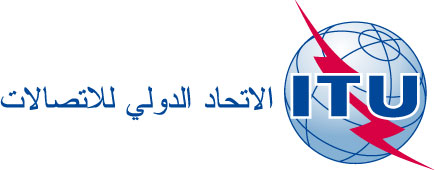 بند جدول الأعمال: PL 1.1الوثيقة C18/70-A8 مارس 2018الأصل: بالإنكليزيةرئيس فريق العمل التابع للمجلس 
المعني بالقمة العالمية لمجتمع المعلومات (CWG-WSIS)رئيس فريق العمل التابع للمجلس 
المعني بالقمة العالمية لمجتمع المعلومات (CWG-WSIS)تقرير عن نتائج اجتماعات فريق العمل المعني بالقمة العالمية لمجتمع المعلومات التي عقدت منذ مؤتمر المندوبين المفوضين لعام 2014تقرير عن نتائج اجتماعات فريق العمل المعني بالقمة العالمية لمجتمع المعلومات التي عقدت منذ مؤتمر المندوبين المفوضين لعام 2014ملخصيلخص هذا التقرير النتائج الرئيسية لاجتماعات فريق العمل المعني بالقمة العالمية لمجتمع المعلومات (WG-WSIS) التي عقدت منذ مؤتمر المندوبين المفوضين لعام 2014.الإجراء المطلوبيُدعى المجلس إلى الإحاطة علماً بهذا التقرير._________المراجعقرار المجلس 1332 (المعدل في 2016)